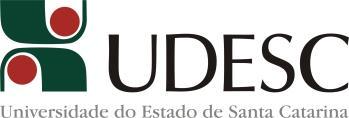 ILUSTRÍSSIMO SENHORPró-Reitor de AdministraçãoREQUERIMENTO DE PROGRESSÃOServidor:Centro de Lotação:Cargo:  □ T.U. Serviço □ T.U. Execução □T.U. Suporte □ T.U. DesenvolvimentoVem, respeitosamente à presença de Vossa Senhoria requerer, em conformidade com a Lei Complementar 345/2006 e com a Resolução n° 023/2014-CONSAD progressão de nível por desempenho administrativo.Termos em que,Pede deferimento.Localidade, dia, mês e ano.________________________Requerente:CPF:Matrícula: